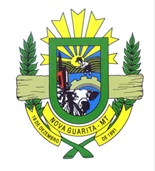 ESTADO DE MATO GROSSOCÂMARA MUNICIPAL DE VEREADORESNOVA GUARITA – MTGabinete do Presidente6ª SESSÃO EXTRAORDINÁRIADia 04 de julho de 2022— 8h00min —— ORDEM DO DIA —          1. Projeto de Lei do Executivo nº. 888/2022.ASSUNTO: EMENTA: “DISPÕE SOBRE O SERVIÇO DE ACOLHIMENTO INSTITUCIONAL NA MODALIDADE CASA LAR, PARA ATENDIMENTO À ADOLESCENTES EM SITUAÇÃO GRAVE À SUA INTEGRIDADE FÍSICA E/OU PSÍQUICA, E DÁ OUTRAS PROVIDÊNCIAS. ”Autoria: Prefeitura Municipal.                                                                        HEITOR BALESTRINPresidente                                                                                                                                                          Nova Guarita- MT, 01 de julho de 2022.Avenida dos Migrantes, Travessa Moacir Kramer S/nº – Centro – CEP 78508-000 – Nova Guarita - MT – Fone: (66) 3574-1166.Email: legislativo@novaguarita.mt.leg.br site: www.novaguarita.mt.leg.b